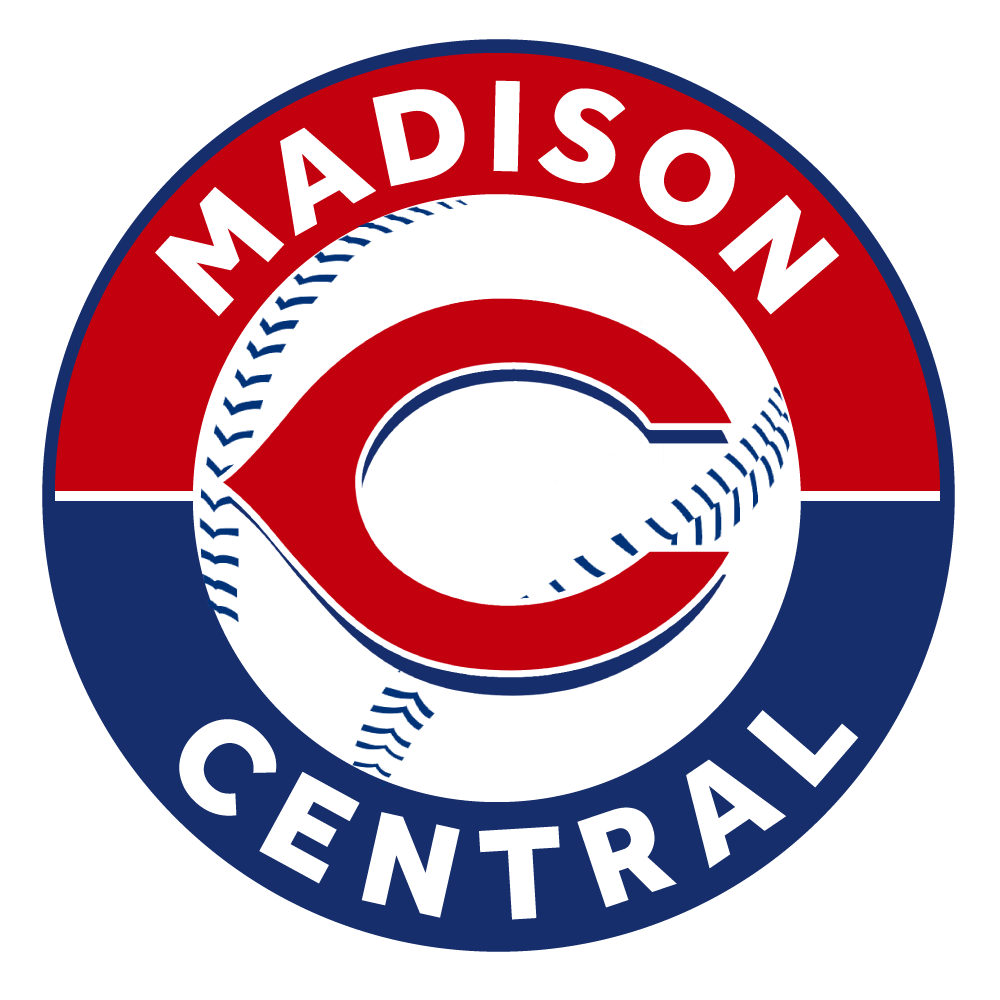 ________________________ has permission to represent Madison Central Baseball. Madison Central Baseball Golf Classic at BattlefieldSaturday, August 26, 2023Tee Time: 9:00 AMSponsor RegistrationSponsor a Hole:  	$ 100.00	_________________________________________Business Contact person: 		_________________________________________	Address of Sponsor:			_________________________________________						_________________________________________Player Registration Form$55.00 per player/ $300.00 a teamEnclosed is my check for $ ______for the following players:Name: ________________________		Phone:  ____________________________Name: ________________________		Phone:  ____________________________Name: ________________________		Phone: _____________________________Name: ________________________		Phone: _____________________________ The Golf Classic is played on a four-person scramble format.Lunch will be provided after the event.Tournament course rules will be explained the day of the event.  For additional information or to sign up a team please call:Steve Roof					661-2414David Withers					582-7404